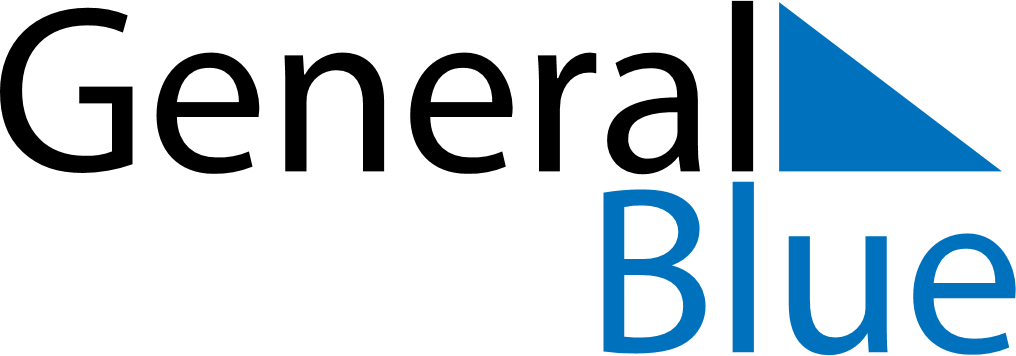 July 2024July 2024July 2024July 2024July 2024July 2024Karvia, Satakunta, FinlandKarvia, Satakunta, FinlandKarvia, Satakunta, FinlandKarvia, Satakunta, FinlandKarvia, Satakunta, FinlandKarvia, Satakunta, FinlandSunday Monday Tuesday Wednesday Thursday Friday Saturday 1 2 3 4 5 6 Sunrise: 3:45 AM Sunset: 11:22 PM Daylight: 19 hours and 37 minutes. Sunrise: 3:46 AM Sunset: 11:21 PM Daylight: 19 hours and 34 minutes. Sunrise: 3:47 AM Sunset: 11:20 PM Daylight: 19 hours and 32 minutes. Sunrise: 3:49 AM Sunset: 11:18 PM Daylight: 19 hours and 29 minutes. Sunrise: 3:51 AM Sunset: 11:17 PM Daylight: 19 hours and 26 minutes. Sunrise: 3:52 AM Sunset: 11:16 PM Daylight: 19 hours and 23 minutes. 7 8 9 10 11 12 13 Sunrise: 3:54 AM Sunset: 11:14 PM Daylight: 19 hours and 19 minutes. Sunrise: 3:56 AM Sunset: 11:13 PM Daylight: 19 hours and 16 minutes. Sunrise: 3:58 AM Sunset: 11:11 PM Daylight: 19 hours and 12 minutes. Sunrise: 4:00 AM Sunset: 11:09 PM Daylight: 19 hours and 9 minutes. Sunrise: 4:02 AM Sunset: 11:07 PM Daylight: 19 hours and 5 minutes. Sunrise: 4:04 AM Sunset: 11:05 PM Daylight: 19 hours and 1 minute. Sunrise: 4:07 AM Sunset: 11:04 PM Daylight: 18 hours and 56 minutes. 14 15 16 17 18 19 20 Sunrise: 4:09 AM Sunset: 11:01 PM Daylight: 18 hours and 52 minutes. Sunrise: 4:11 AM Sunset: 10:59 PM Daylight: 18 hours and 48 minutes. Sunrise: 4:13 AM Sunset: 10:57 PM Daylight: 18 hours and 43 minutes. Sunrise: 4:16 AM Sunset: 10:55 PM Daylight: 18 hours and 39 minutes. Sunrise: 4:18 AM Sunset: 10:53 PM Daylight: 18 hours and 34 minutes. Sunrise: 4:21 AM Sunset: 10:50 PM Daylight: 18 hours and 29 minutes. Sunrise: 4:23 AM Sunset: 10:48 PM Daylight: 18 hours and 24 minutes. 21 22 23 24 25 26 27 Sunrise: 4:26 AM Sunset: 10:46 PM Daylight: 18 hours and 19 minutes. Sunrise: 4:28 AM Sunset: 10:43 PM Daylight: 18 hours and 14 minutes. Sunrise: 4:31 AM Sunset: 10:41 PM Daylight: 18 hours and 9 minutes. Sunrise: 4:34 AM Sunset: 10:38 PM Daylight: 18 hours and 4 minutes. Sunrise: 4:36 AM Sunset: 10:35 PM Daylight: 17 hours and 59 minutes. Sunrise: 4:39 AM Sunset: 10:33 PM Daylight: 17 hours and 54 minutes. Sunrise: 4:41 AM Sunset: 10:30 PM Daylight: 17 hours and 48 minutes. 28 29 30 31 Sunrise: 4:44 AM Sunset: 10:27 PM Daylight: 17 hours and 43 minutes. Sunrise: 4:47 AM Sunset: 10:25 PM Daylight: 17 hours and 37 minutes. Sunrise: 4:49 AM Sunset: 10:22 PM Daylight: 17 hours and 32 minutes. Sunrise: 4:52 AM Sunset: 10:19 PM Daylight: 17 hours and 26 minutes. 